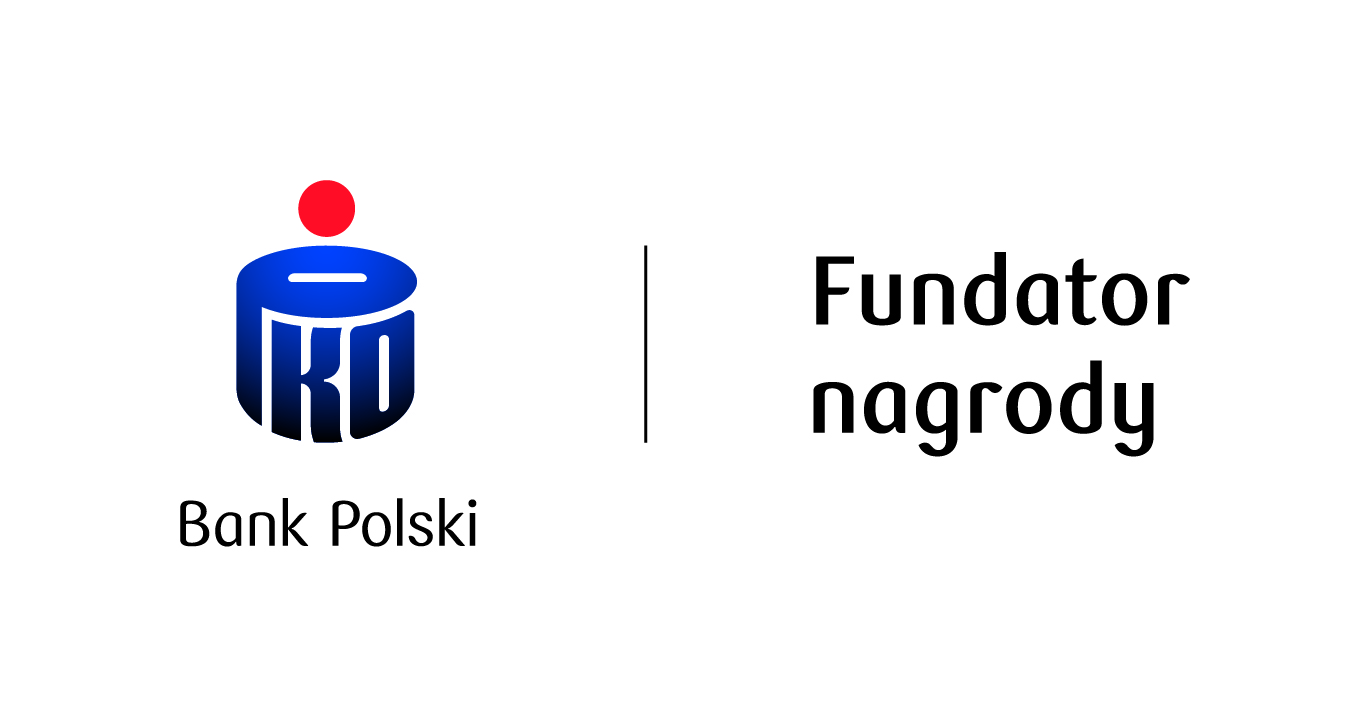 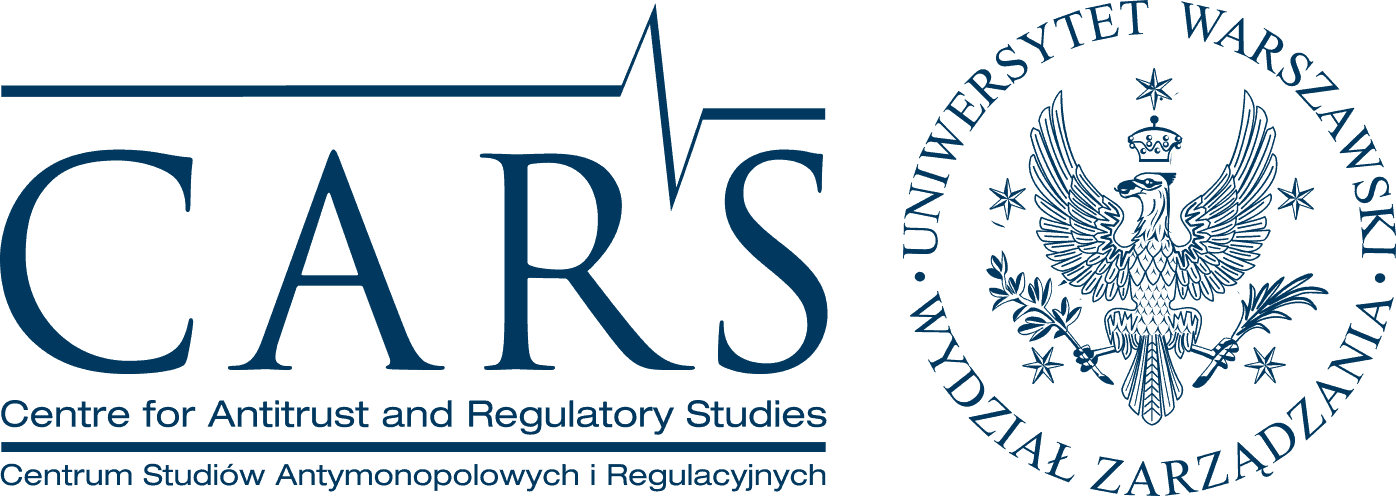 LISTA BAZOWA(Nagroda CARS 2016)Warszawa, 30.04. 2016 r. Lp. AutorTytuł publikowanej pracy Wydawca, miejsce i rok wydania 1Cezary BanasińskiDyskrecjonalność w prawie antymonopolowym,Wolters Kluwer, Warszawa 2015.2.Mateusz Błachucki,Polish Competition Law, UOKiK, Warszawa 2013.3.AntoniBolecki, Wymiana informacji między konkurentami w ocenie organów ochrony konkurencjiWyd. Naukowe Wydziału Zarządzania UW, Warszawa 2013.4.Łukasz Grzejdziak,Regulacja finansowania usług publicznych,Wolters Kluwer, Warszawa 2015.5.JakubKociubiński,Usługi świadczone w ogólnym interesie gospodarczym w prawie Unii Europejskiej. Wyzwanie dla europejskiego modelu gospodarczego,TNOiK „Dom Organizatora”, Toruń 2013.6.Małgorzata Król-Bogomilska, Zwalczanie karteli w prawie antymonopolowym i karnym, Wyd. Scholar,Warszawa 2013.7.Aleksander   Maziarz, Porozumienia wertykalne w prawie konkurencji Unii Europejskiej, Wydawnictwo KUL,Lublin 2013.8.Marta MichałekRight to Defence in EU Competition Law: The Case of Inspections, University of Warsaw Faculty of Management Press, Warsaw 2015.9.Rajmund MolskiPrawne i ekonomiczne aspekty polityki promowania narodowych czempionów,Wydawnictwo Naukowe WZ UW, Warszawa 2015.10.Anna M. Nolan, Unijne prawo konkurencji. Efektywność systemu odesłań spraw dotyczących koncentracji przedsiębiorstw,Beck, Warszawa 2015.11.Anna Piszcz, Sankcje w polskim prawie antymonopolowym, Wyd. Temida 2, Białystok 2013.12.Andrzej Powałowski, Prawo ochrony konkurencji,Difin, Warszawa 2015.13Piotr Semeniuk Koncepcja jednego organizmu gospodarczego w prawie ochrony konkurencji, Wydawnictwo Naukowe WZ UW, Warszawa 2015.14.Małgorzata Sieradzka, Zmowy przetargowe w świetle prawa zamówień publicznych oraz prawa konkurencji, CH Beck, Warszawa 2015.15.Rafał Sikorski, Funkcjonowanie zasobów patentowych w prawie konkurencji Unii Europejskiej, C.H.Beck, Warszawa 2013.16.Konrad StolarskiZakaz nadużywania pozycji dominującej na rynkach telekomuni-kacyjnych w prawie Unii Europejskiej, Wydawnictwo Naukowe WZ UW, Warszawa 2015.17.Jan Szczodrowski,Kontrola rynków oligopolistycznych w prawie konkurencji. Prawo Unii Europejskiej na tle rozwiązań w wybranych jurysdykcjach LEX a Wolters Kluwer Company, Warszawa 2015.18.Bartosz Turno,Leniency. Program łagodzenia kar pieniężnych w polskim prawie ochrony konkurencji, LEX a Wolters Kluwer business, Warszawa 2013.